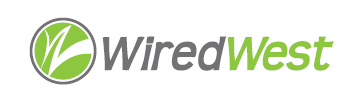 AgendaWiredWest Board of Directors MeetingCummington Community House33 Main Street, Cummington MA 01026Wednesday, January 16, 2019, 7:00 pmWelcome and Introductions								 	 5 minutesApproval of Minutes										 5 minutes January 16, 2019Report from the Chair									 5 minutesSnowbird rates + contract rates								20 minutesUpdated Town Agreement Vote								20 minutesVote on WG+E Contract amendments (if ready)						30 minutesCommittee Updates										 10 minutesTown updates											 10 minutesOther Director Input 									              5 minutesConfirm and Schedule next BoD meetings							 March 13 (snow date March 20)?Other business which could not be reasonably foreseen within 48 hours of meetingAdjourn 